 Mémo Prévention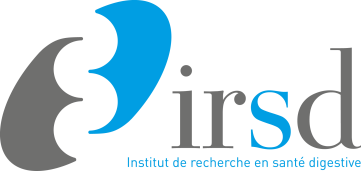 MAJ le 07/02/2016Vous trouverez ci-joint toutes les informations concernant la prévention avec accès aux liens.1/ OGMVous trouverez ci-joint un dossier OGM.
Pour vous aider, j'ai rédigé le circuit de demande  OGM.

Vous avez un dossier avec des éléments pour vous aider à rédiger vos projets et un dossier avec les fiches à remplir et la carte des vecteurs  pour constituer votre projet.

Dans un premier temps, merci de m'informer vos intentions de rédaction d'un ou plusieurs projets (me tenir informer dès que vous savez si vous voulez déposer un ou plusieurs projets).

Dans un 2e temps, envoyez moi vos projets ( 1 mail par projet) : un suivi de vos projets sera mis en place sur internet et consultable en ligne.

Je peux envoyer plusieurs dossiers (1 dossier contient 10 projets) via l'application en ligne "DUO"


Merci de transmettre aux personnes susceptibles de rédiger un projet OGM dans le cadre de ses projets de recherche.

Je reste à votre disposition pour tout complément d'informations.Claude2/ Documents Liste des AP CPTP-IRSDListe Serre filePlan d’urgence U1220 Bât BProcédure d’évacuation3/ solutions pour les DASRI A lire 4/ Usage des nanoparticulesA lire5/ Nouveaux entrants Les documents à lire